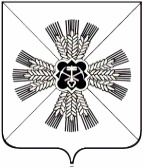 РОССИЙСКАЯ ФЕДЕРАЦИЯКЕМЕРОВСКАЯ ОБЛАСТЬПРОМЫШЛЕННОВСКИЙ МУНИЦИПАЛЬНЫЙ РАЙОНЛЕБЕДЕВСКОЕ СЕЛЬСКОЕ ПОСЕЛЕНИЕСОВЕТ НАРОДНЫХ ДЕПУТАТОВЛЕБЕДЕВСКОГО СЕЛЬСКОГО ПОСЕЛЕНИЯ                                                             (3- созыв, 29- заседание)Р Е Ш Е Н И Е                                                            От 02  ноября 2017  №  83с. ЛебедиОб утверждении перечня муниципального имуществаЛебедевского сельского поселения, передаваемого  в государственную  собственность Кемеровской области	Руководствуясь Постановлением Правительства Российской Федерации от 13.06.2006 № 374 «О перечнях документов, необходимых для принятия решения о передаче имущества из федеральной собственности в собственность субъекта Российской Федерации или муниципальную собственность, из собственности субъекта Российской Федерации в федеральную собственность или муниципальную собственность, из муниципальной собственности в федеральную собственность или собственность субъекта Российской Федерации», учитывая ходатайство государственного казенного учреждения Кемеровской области «Дирекция автомобильных дорог Кузбасса»   от 16.10.2017 № 3473-о/э, Совет народных депутатов Лебедевского сельского поселения                         РЕШИЛ:1.  Утвердить прилагаемый  перечень муниципального имущества Лебедевского сельского поселения  передаваемого в государственную собственность Кемеровской области.2. Настоящее решение подлежит обнародованию на информационном стенде администрации Лебедевского сельского поселения и на официальном сайте  администрации Промышленновского муниципального района в информационно-телекоммуниционной сети «Интернет» на странице Лебедевского сельского поселения.3. Контроль за исполнением возложить на комиссию по бюджету, налоговой политике и финансам (Мокшина С.Н.)                            Председатель                 Совета народных депутатовЛебедевского сельского поселения				И.Ю. Мясоедов                                 Глава           Лебедевского сельского поселения                              И.Ю. МясоедовПеречень муниципального имущества Лебедевского сельского поселения,  безвозмездно передаваемого в государственную  собственность Кемеровской областиУтвержденрешением  Совета народных депутатовЛебедевского сельского поселенияот «02»ноября 2017   №83№ п/пНаименование имуществаАдрес нахождения имуществаГод ввода в эксплуа-тациюИндивидуали-зирущие характеристики имуществаСведения о закреплении имуществаСведения о пользователе имуществаПервона-чальная стоимость/остаточная стоимости, руб.123456781Сооружение дорожного транспортаКемеровская область, Промышленновский муниципальный район,Лебедевское сельское поселение, деревня Корбелкино, ул. Центральная1957Протяженность , кадастровый номер42:11:0000000:980КазнаЛебедевское сельское поселение1,0/1,0